Anexo 1: Cuestionario de Satisfacción Servicio de Rehabilitación (SAREHA).Este cuestionario ha sido diseñado para conocer el grado de satisfacción de las personas que han sido atendidas en el Servicio de Rehabilitación del Hospital Universitario de Salamanca. El presente cuestionario mantendrá en todo momento el anonimato.Por favor, rellene el formulario, atendiendo a las siguientes indicaciones: Marque las respuestas con “X”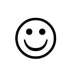 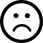 Puede hacer alguna sugerencia para mejorar nuestra atención: ………………………………………………………………………………………………………………………………………………………………………………………………………………………………………………………………………………………………………………Gracias por su colaboración.Tabla 1. Característica de los pacientes que cumplimentaron la encuesta del Servicio de Rehabilitación durante los años 2016 - 2017. *p: p-valor.Tabla 2. Relación de las dimensiones con los ítems.Tabla 3. Índice de fiabilidad de las dimensiones de la encuesta. *DT: desviación típica de puntuación media.(ID) IDENTIFICACIÓN(ID) IDENTIFICACIÓN1Sexo:   HombreHombreHombreHombre2Edad: ………………2Edad: ………………MujerMujerMujerMujer3Utilizó ambulancia    Sí        No3Utilizó ambulancia    Sí        No4Área de tratamiento:4Área de tratamiento:4Área de tratamiento:Gimnasio TraumatologíaGimnasio TraumatologíaGimnasio TraumatologíaGimnasio TraumatologíaGimnasio TraumatologíaGimnasio NeurologíaGimnasio de ColumnasGimnasio de ColumnasGimnasio de ColumnasGimnasio de ColumnasGimnasio de ColumnasTerapia OcupacionalHidroterapia Hidroterapia Hidroterapia Hidroterapia Hidroterapia Electroterapia Suelo Pélvico Suelo Pélvico Suelo Pélvico Suelo Pélvico Suelo Pélvico Rehabilitación Cardiaca5Marque los profesionalesque le atendieron o le dieron información:5Marque los profesionalesque le atendieron o le dieron información:5Marque los profesionalesque le atendieron o le dieron información:5Marque los profesionalesque le atendieron o le dieron información:Médico Médico Terapeuta ocupacionalTerapeuta ocupacionalTerapeuta ocupacional5Marque los profesionalesque le atendieron o le dieron información:5Marque los profesionalesque le atendieron o le dieron información:5Marque los profesionalesque le atendieron o le dieron información:5Marque los profesionalesque le atendieron o le dieron información:FisioterapeutaFisioterapeutaAuxiliar enfermería (TCAE)Auxiliar enfermería (TCAE)Auxiliar enfermería (TCAE)(A) ATENCIÓN Y RELACIÓNMuy Malo/aMalo/aRegularBueno/aMuy Bueno/a1. La claridad de la información recibida respecto al tratamiento por el: 	- 1Médico rehabilitador le pareció	- 2Fisioterapeuta le pareció	- 3Terapeuta Ocupacional le pareció2. La claridad de la información recibida respecto a su patología por el: 	- 1Médico rehabilitador le pareció	- 2Fisioterapeuta le pareció	- 3Terapeuta Ocupacional le pareció3. Los trámites administrativos en el Servicio de Rehabilitación le parecieron 4. El tiempo de espera, desde que le remitieron al Servicio de Rehabilitación hasta que fue visto por el médico rehabilitador le pareció5. El tiempo de espera, desde la visita al médico rehabilitador hasta que inició el tratamiento le pareció6. El número de sesiones de Rehabilitación le pareció7. Como considera el tiempo dedicado en la consulta médica8. Como considera el tiempo dedicado en la sesión de tratamiento9. El trato recibido por el: 	- 1Médico rehabilitador le pareció	- 2Fisioterapeuta le pareció	- 3Terapeuta ocupacional le pareció 	- 4TCAE (Técnico de Cuidados Auxiliares de Enf.)10.El interés por resolver su problema por parte del:	- 1Médico rehabilitador le pareció	- 2Fisioterapeuta le pareció 	- 3Terapeuta ocupacional le pareció  11. La identificación de los distintos profesionales del Servicio de Rehabilitación le pareció(I) INFRAESTRUCTURAMuy Malo/aMalo/aRegularBueno/aMuy Bueno/a12. La duración de los transportes en la ambulancia desde el domicilio al Servicio de Rehabilitación y viceversa le pareció13. La limpieza y orden de las instalaciones (gimnasio, piscina y salas de tratamiento) le pareció14. La comodidad de las salas de espera le pareció15. La accesibilidad, indicaciones y señalización de los lugares a los que tuvo que ir para recibir el tratamiento le parecieron16. El ruido ambiental en la sala de Rehabilitación le pareció17. La Iluminación en la sala de Rehabilitación le pareció18. El equipamiento (camillas, cuñas, poleas, etc.) y medios tecnológicos (laser, ultrasonidos, TENS, etc.) existentes en el S. de Rehabilitación le parecieron 19. Tras finalizar el tratamiento rehabilitador se encuentra19. Tras finalizar el tratamiento rehabilitador se encuentra19. Tras finalizar el tratamiento rehabilitador se encuentra	Mucho peorPeor Sin cambiosMejorMucho Mejor (G) GENERALSiNo20. Durante el periodo de tratamiento ¿ha tenido usted un médico de referencia para acudir ante cualquier evento relacionado con su problema de salud?20. Durante el periodo de tratamiento ¿ha tenido usted un médico de referencia para acudir ante cualquier evento relacionado con su problema de salud?21. Al alta ¿se le fue entregado un informe para el médico que le derivó a nuestro servicio?  21. Al alta ¿se le fue entregado un informe para el médico que le derivó a nuestro servicio?  22. Si tuviera que volver a necesitar rehabilitación y pudiera elegir ¿volvería a nuestro centro?22. Si tuviera que volver a necesitar rehabilitación y pudiera elegir ¿volvería a nuestro centro?23. Recomendaría usted este Servicio de Rehabilitación a otro paciente.23. Recomendaría usted este Servicio de Rehabilitación a otro paciente.24. Puntuación global sobre la atención recibida en el Servicio de Rehabilitación1234567891024. Puntuación global sobre la atención recibida en el Servicio de Rehabilitación2016(n=121)2016(n=121)2017(n=86)2017(n=86)p*Sexo(n; %)Hombre4738,83641,9NSMujer 7461,25058,1Edad (media; DS)Edad58 (±16)58 (±16)57 (±14)57 (±14)NSÁrea de tratamiento (n; %)Gimnasio Traumatología5645,53844,2NSGimnasio de Columnas54,122,3NSHidroterapia3125,61820,9NSGimnasio Neurología97,455,8NSTerapia Ocupacional108,389,3NSElectroterapia4839,73743,0NSRehabilitación Cardiaca54,211,1NSPrecisó transporte sanitarioSí2117,41416,3NSCategoríasÍtemsAtención y relaciónLa claridad de la información recibida respecto al tratamiento por el:La claridad de la información recibida respecto a su patología por el:Los trámites administrativos en el Servicio de Rehabilitación le parecieron:El tiempo de espera, desde que le remitieron al Servicio de Rehabilitación hasta que fue visto por el médico rehabilitador le pareció.El tiempo de espera, desde la visita al médico rehabilitador hasta que inició el tratamiento le parecióEl número de sesiones de Rehabilitación le parecióComo considera el tiempo dedicado en la consulta médicaComo considera el tiempo dedicado en la sesión de tratamientoEl trato recibido por el:El interés por resolver su problema por parte del:La identificación de los distintos profesionales del Servicio de Rehabilitación le parecióInfraestructuraLa duración de los transportes en la ambulancia desde el domicilio al Servicio de Rehabilitación y viceversa le parecióLa limpieza y el orden de las instalaciones (gimnasio, piscina y salas de tratamiento) le parecióLa comodidad de las salas de espera le parecióLa accesibilidad, las indicacionesy la señalización de los lugares alos que tuvo que ir para recibir eltratamiento le parecieronEl ruido ambiental en la sala de Rehabilitación le parecióLa iluminación en la sala de Rehabilitación le parecióEl equipamiento (camillas, cuñas, poleas, etc.) y medios tecnológicos (láser, ultrasonidos, TENS, etc.) existentes en el Servicio de Rehabilitación le parecieronTras finalizar el tratamiento rehabilitador se encuentraSatisfacciónDurante el periodo de tratamiento, ¿ha tenido usted un médico de referencia para acudir ante cualquier evento relacionado con su problema de salud?Al alta, ¿se le fue entregado uninforme para el médico que lederivó a nuestro servicio?Si tuviera que volver a necesitar rehabilitación y pudiera elegir. ¿volvería a nuestro centro?¿Recomendaría usted este Servicio de Rehabilitación a otro paciente?Puntuación global sobre la atención recibida en el Servicio de RehabilitaciónEncuesta satisfacciónNº sujetosMediaDT*Índice de fiabilidadalfa de CronbachAtención y relación Preguntas 1 - 1117387,548,550,914InfraestructuraPreguntas 12-19. 13831,684,10,837SatisfacciónPreguntas 20-23. 1804,192,410,829